Appendix F7, SPONSOR WEBINAR SAVE THE DATE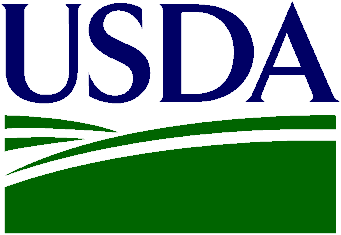 SAVE THE DATESPONSOR SUMMER FOOD SERVICE PROGRAM PARTICIPANT CHARACTERISTICS STUDY WEBCAST<Day of the week>, <Date><Webcast URL>Call-in Phone Number: <insert number>Call-in Passcode: <insert passcode>Purpose of the study:To understand how the summer meals program operates at the State, sponsor, and site levels,Describing participant characteristics,Examining differences and factors that affect participation by sponsors and children across states.About this webcast:Will last approximately one hour.Sponsors will have the opportunity to learn about the study and ask questions about their participation.This webcast will be recorded and provided to sponsors that are unable to participate live. FAQs from the interactive webcast will be distributed to all sponsors afterwards.